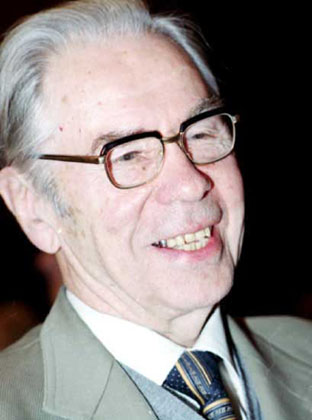 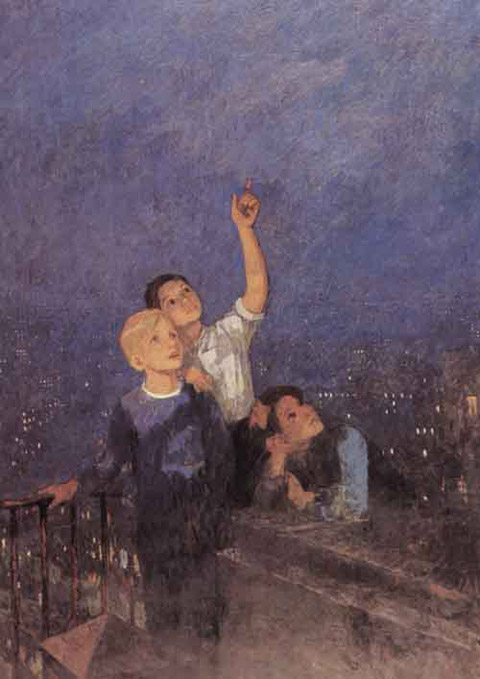 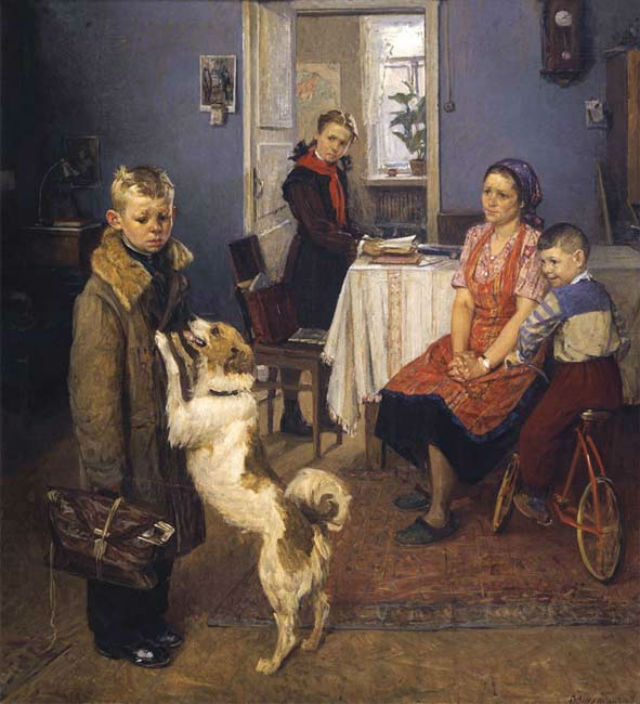 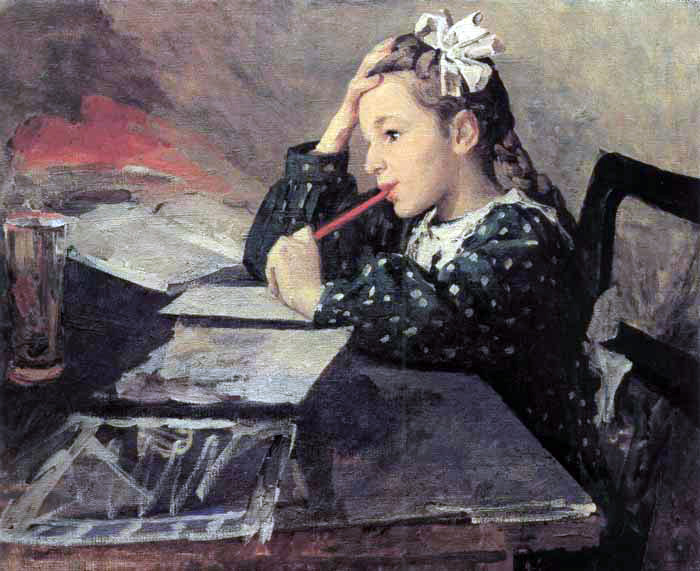 Тема:Развитие речи. Описание картины Ф.Решетникова, ,Мальчишки,, .Развитие речи. Описание картины Ф.Решетникова, ,Мальчишки,, .Развитие речи. Описание картины Ф.Решетникова, ,Мальчишки,, .Развитие речи. Описание картины Ф.Решетникова, ,Мальчишки,, .Цели:Образовательные: Уметь создавать собственный текст, уместно использовать изобразительно-выразительные средства языка, соблюдать нормы при письмеРазвивающие: Развивать речь, память, воображение.Воспитательные: Воспитывать уважение к людям, к слову и речи.Образовательные: Уметь создавать собственный текст, уместно использовать изобразительно-выразительные средства языка, соблюдать нормы при письмеРазвивающие: Развивать речь, память, воображение.Воспитательные: Воспитывать уважение к людям, к слову и речи.Образовательные: Уметь создавать собственный текст, уместно использовать изобразительно-выразительные средства языка, соблюдать нормы при письмеРазвивающие: Развивать речь, память, воображение.Воспитательные: Воспитывать уважение к людям, к слову и речи.Образовательные: Уметь создавать собственный текст, уместно использовать изобразительно-выразительные средства языка, соблюдать нормы при письмеРазвивающие: Развивать речь, память, воображение.Воспитательные: Воспитывать уважение к людям, к слову и речи.Основные понятия:Этап урока, цель.Задания для уч-ся.  Деятельность учителя.Задания для уч-ся.  Деятельность учителя.Деятельность ученика.Планируемые результаты УУД.1.Самоопределение к деятельности.Ах, эти вездесущие мальчишки!
За ними нет возможности угнаться.
Сидели б дома, да читали книжки,
Но нет, им надо в море собираться.
Один из них откроет Антарктиду,
Другой изобретёт велосипед,
А третий вовсе пропадёт из виду,
Чтобы в Китае встретить свой рассвет.
Исколесят моря и океаны,
Им небольшой покажется земля,
И в космос выйдут гордо капитаны, 
стоявшие когда-то у руля.
Ах, эти вездесущие мальчишки!
И хоть проходит детства полоса,
И пишутся уже другие книжки,
В душе у них всё те же паруса!Е. ДолгихАх, эти вездесущие мальчишки!
За ними нет возможности угнаться.
Сидели б дома, да читали книжки,
Но нет, им надо в море собираться.
Один из них откроет Антарктиду,
Другой изобретёт велосипед,
А третий вовсе пропадёт из виду,
Чтобы в Китае встретить свой рассвет.
Исколесят моря и океаны,
Им небольшой покажется земля,
И в космос выйдут гордо капитаны, 
стоявшие когда-то у руля.
Ах, эти вездесущие мальчишки!
И хоть проходит детства полоса,
И пишутся уже другие книжки,
В душе у них всё те же паруса!Е. ДолгихСлушают стихотворение, готовятся к уроку.Регулятивные:уметь ориентироваться  на образец и правило выполнения заданияПознавательные:самостоятельное создание алгоритмов деятельности при решении проблем творческого и поискового характераКоммуникативные: постановка вопросов — инициативное сотрудничество в поиске и сборе информации.2.Формулирование темы урока, постановка цели. 3.Изучение нового.РЕШЕТНИКОВ, ФЕДОР ПАВЛОВИЧ (1906–1988), русский художник, живописец-жанрист и сатирик, создатель эталонных произведений соцреализма.Эта картина была написана в 1971 году. На ней три мальчугана, в тихую летнюю ночь взобрались на крышу и с замиранием сердца наблюдают за звездным небом. Все три персонажа изображены очень живо, ярко и в тот же момент они динамично пытаются что-то друг - другу рассказать, рассматривая далекие звезды. Один из них видимо очень любит это занятие, и с огромным удовольствием рассказывает своим приятелям неведомые никому какие-то звездные тайны. Может они беседуют о созвездиях, которые услышали на уроках астрономии, а может мальчишки спорят о далеких планетах и звездных галактиках? Но делают они это явно с восторгом и удивительной детской пытливостью ума.В этот прекрасный момент мальчишки совсем не видят и не замечают ничего вокруг. Их взгляд прикован только к звездному небу и прекрасной ночной синеве. Меня притягивают их глаза, которые наполнены какой-то непознанной тайной и ребяческим восторгом. Вокруг мальчишек раскинулся ночной город, который тихонько погрузился в теплые объятия летней ночи и сладко начал засыпать в прозрачной дымке. Город становится невидимым, полностью сливаясь с прекрасным ночным небом, а эта атмосфера еще больше манит маленьких мечтателей устремлять свои взгляды в таинственное небо, делясь с товарищами самыми сокровенными мыслями и мечтами.Художник невероятно тонко передал таинство звездной ночи, вселяя в каждого зрителя приятные воспоминания под луной или детские забавы. Такие моменты бесценны и имеют свойство с ностальгической ноткой вспоминать себя в таком возрасте. Именно такие приятные воспоминания окрыляют человека, толкают на безумные сильные поступки и дают силы бороться и идти до конца - навстречу своей прекрасной мечте.РЕШЕТНИКОВ, ФЕДОР ПАВЛОВИЧ (1906–1988), русский художник, живописец-жанрист и сатирик, создатель эталонных произведений соцреализма.Эта картина была написана в 1971 году. На ней три мальчугана, в тихую летнюю ночь взобрались на крышу и с замиранием сердца наблюдают за звездным небом. Все три персонажа изображены очень живо, ярко и в тот же момент они динамично пытаются что-то друг - другу рассказать, рассматривая далекие звезды. Один из них видимо очень любит это занятие, и с огромным удовольствием рассказывает своим приятелям неведомые никому какие-то звездные тайны. Может они беседуют о созвездиях, которые услышали на уроках астрономии, а может мальчишки спорят о далеких планетах и звездных галактиках? Но делают они это явно с восторгом и удивительной детской пытливостью ума.В этот прекрасный момент мальчишки совсем не видят и не замечают ничего вокруг. Их взгляд прикован только к звездному небу и прекрасной ночной синеве. Меня притягивают их глаза, которые наполнены какой-то непознанной тайной и ребяческим восторгом. Вокруг мальчишек раскинулся ночной город, который тихонько погрузился в теплые объятия летней ночи и сладко начал засыпать в прозрачной дымке. Город становится невидимым, полностью сливаясь с прекрасным ночным небом, а эта атмосфера еще больше манит маленьких мечтателей устремлять свои взгляды в таинственное небо, делясь с товарищами самыми сокровенными мыслями и мечтами.Художник невероятно тонко передал таинство звездной ночи, вселяя в каждого зрителя приятные воспоминания под луной или детские забавы. Такие моменты бесценны и имеют свойство с ностальгической ноткой вспоминать себя в таком возрасте. Именно такие приятные воспоминания окрыляют человека, толкают на безумные сильные поступки и дают силы бороться и идти до конца - навстречу своей прекрасной мечте.Слушают рассказ учителя(или сообщение учащихся о художнике).Регулятивные:уметь ориентироваться  на образец и правило выполнения заданияПознавательные:самостоятельное создание алгоритмов деятельности при решении проблем творческого и поискового характераКоммуникативные: постановка вопросов — инициативное сотрудничество в поиске и сборе информации.4.Закрепление нового.Составление плана сочинения-описания картины.1.Вступление(Художник, название картины, год написания).2.Основная часть.    1)передний план.    2)Задний план.    3)время суток, погода.3.Заключение.Какое настроение вызывает картина?Устное описание картины несколькими уч-ся.Составление плана сочинения-описания картины.1.Вступление(Художник, название картины, год написания).2.Основная часть.    1)передний план.    2)Задний план.    3)время суток, погода.3.Заключение.Какое настроение вызывает картина?Устное описание картины несколькими уч-ся.Составляют и записывают план в тетради.Регулятивные:уметь ориентироваться  на образец и правило выполнения заданияПознавательные:самостоятельное создание алгоритмов деятельности при решении проблем творческого и поискового характераКоммуникативные: постановка вопросов — инициативное сотрудничество в поиске и сборе информации.5.Самостоятельная работа.Написание черновика сочинения.Написание черновика сочинения.Самостоятельно описывают картину.Регулятивные:уметь ориентироваться  на образец и правило выполнения заданияПознавательные:самостоятельное создание алгоритмов деятельности при решении проблем творческого и поискового характераКоммуникативные: постановка вопросов — инициативное сотрудничество в поиске и сборе информации.6.Рефлексия.-Мечты окрыляют человека, именно они отличают настоящего человека от животного.
Эта картина учит мечтать, учит жить как человек, стремиться душою к возвышенному.-Мечты окрыляют человека, именно они отличают настоящего человека от животного.
Эта картина учит мечтать, учит жить как человек, стремиться душою к возвышенному.Регулятивные:уметь ориентироваться  на образец и правило выполнения заданияПознавательные:самостоятельное создание алгоритмов деятельности при решении проблем творческого и поискового характераКоммуникативные: постановка вопросов — инициативное сотрудничество в поиске и сборе информации.7.Д/З.Упр.229.Написать сочинение по картине.Упр.229.Написать сочинение по картине.Записывают задание в дневник.Регулятивные:уметь ориентироваться  на образец и правило выполнения заданияПознавательные:самостоятельное создание алгоритмов деятельности при решении проблем творческого и поискового характераКоммуникативные: постановка вопросов — инициативное сотрудничество в поиске и сборе информации.Демонстрируются картины: Портрет Федора Павловича Решетникова, ,,Мальчишки,, , ,,Опять двойка,, , ,,Любины уроки,, .Демонстрируются картины: Портрет Федора Павловича Решетникова, ,,Мальчишки,, , ,,Опять двойка,, , ,,Любины уроки,, .Демонстрируются картины: Портрет Федора Павловича Решетникова, ,,Мальчишки,, , ,,Опять двойка,, , ,,Любины уроки,, .Демонстрируются картины: Портрет Федора Павловича Решетникова, ,,Мальчишки,, , ,,Опять двойка,, , ,,Любины уроки,, .